ENERGIE o.p.s. Hornická 106, 43513 Meziboří (Ústecký kraj)Tel. 476 748 134, 731 108 481 Fax.  476 747 135e-mail: energie.ops@seznam.cz internetové stránky: www.energie-ops.cz Sociální služba Chráněné bydlení 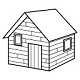 Chráněné bydlení  je určené pro:  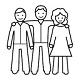 ženy a muževe věku od 19 až 64 letdlouhodobě duševně nemocnélehce či středně mentálně postiženépotřebující dohled či podporuChráněné bydlení nabízí tyto služby:ubytování skupinové (jednolůžkové pokoje) nebo individuální                           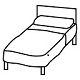              (byty a domy)celodenní stravování (možnost dietního stravování)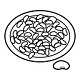 praní, žehlení prádla, drobné opravy prádla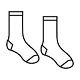 individuální a skupinové aktivity (aktivizační dílna,   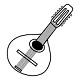                muzikoterapie, výlety, dovolené, akce- pečení buřtů,                sportovní hry… )pomoc při návštěvách lékařů, při vyřizování na úřadech,   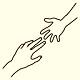                s nákupy  dohled 24 hodin denně 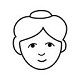 